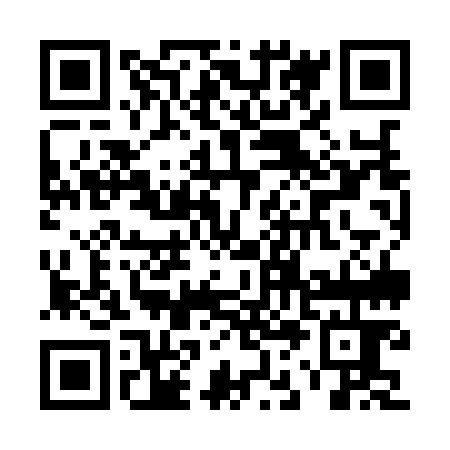 Prayer times for Tunapuna, Trinidad And TobagoWed 1 May 2024 - Fri 31 May 2024High Latitude Method: NonePrayer Calculation Method: Muslim World LeagueAsar Calculation Method: ShafiPrayer times provided by https://www.salahtimes.comDateDayFajrSunriseDhuhrAsrMaghribIsha1Wed4:345:4712:033:166:187:272Thu4:335:4712:023:176:187:273Fri4:335:4712:023:176:187:284Sat4:335:4612:023:176:187:285Sun4:325:4612:023:186:197:286Mon4:325:4612:023:186:197:287Tue4:315:4512:023:196:197:298Wed4:315:4512:023:196:197:299Thu4:305:4512:023:206:197:2910Fri4:305:4512:023:206:197:3011Sat4:305:4412:023:206:207:3012Sun4:295:4412:023:216:207:3013Mon4:295:4412:023:216:207:3114Tue4:295:4412:023:226:207:3115Wed4:285:4312:023:226:207:3116Thu4:285:4312:023:236:217:3217Fri4:285:4312:023:236:217:3218Sat4:275:4312:023:236:217:3219Sun4:275:4312:023:246:217:3320Mon4:275:4312:023:246:227:3321Tue4:275:4312:023:256:227:3322Wed4:265:4212:023:256:227:3423Thu4:265:4212:023:256:227:3424Fri4:265:4212:023:266:237:3425Sat4:265:4212:033:266:237:3526Sun4:265:4212:033:266:237:3527Mon4:265:4212:033:276:237:3628Tue4:255:4212:033:276:247:3629Wed4:255:4212:033:286:247:3630Thu4:255:4212:033:286:247:3731Fri4:255:4212:033:286:257:37